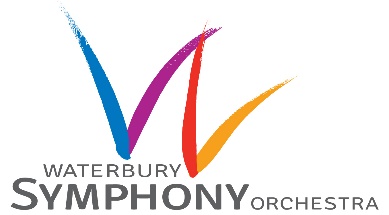 1. Call to Order and Welcome
2. Adoption of Minutes (attached) from our meeting (I forgot the date of the last E.C. Meeting) 3. Committee Reports (Any new info to report here? Finance Update?  If not, by-pass)4. Executive Director's Report (Doug plug in your items here5. Discussion of Ruth Savronsky Presentation (Attach Doug's summary of this meeting)6. Follow-Up Discussion of 2023-24 Season Preview7. Roundtable8. Next Meeting Dates:  Full Board = February 22nd at 6 pm                                      Exec Comm = March 21st 6pm9. Adjournment